Scientific Method NotesScientific Method:Observation v. Inference Practice (make 3 qualitative observations)Picture #:Observations:________________________________________________________________________________________________________________________________________________________Inference:_________________________________________________________________________Picture #:Observations:________________________________________________________________________________________________________________________________________________________Inference:_________________________________________________________________________Picture #:Observations:________________________________________________________________________________________________________________________________________________________Inference:_________________________________________________________________________Picture #:Observations:________________________________________________________________________________________________________________________________________________________Inference:_________________________________________________________________________Picture #:Observations:________________________________________________________________________________________________________________________________________________________Inference:_________________________________________________________________________Scientific Questions:Hypothesis:Picture #:Question 1:________________________________________________________________________Question 2: ________________________________________________________________________Hypothesis:__________________________________________________________________________________________________________________________________________________________Controlled Experiment:	Independent Variable:	Dependent Variable:	Controlled Variable:	Control Group:	Experimental Group:Ex 1:Independent Variable:Dependent Variable:Control:Ex 2: Independent Variable:Dependent Variable:Control:Ex 3: Independent Variable:Dependent Variable:Control:Data:	Quantitative:	Qualitative:Metric System:
Measuring length: Select two objects to measure the height, width, and length in centimeters (cm) and millimeters (mm)Station 3: Measuring Volume: Use a graduated cylinder and balance to find the information below. Remember to subtract the mass of the cylinder in your measurements.11.  Empty graduated cylinder:  		 g 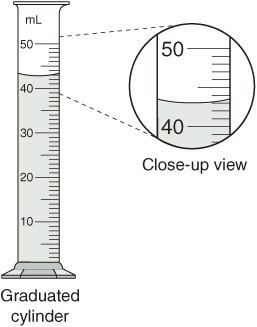 12.  43 ml of water: 		 g 13. 97 ml of water: 		  g 14.  *Marble: ___________ ml         Station 4: Measuring Mass: Select three objects to measure with a balance.15.   Object 1: 		 g16.  Object 2:  		 g17.  Object 3: 		 gObservationInferenceQualitativeQuantitativeMeasurementUnitsObject:Object:LengthCm:               mm:Cm:               mm:WidthCm:               mm:Cm:               mm:HeightCm:               mm:Cm:               mm: